				  Applications due Tuesday, August 21st by 3 PM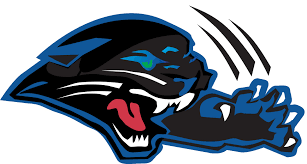 ApplicationUse at least two of the character words that we teach and promote in Character Education to describe yourself. (Cooperation, Responsibility, Respect, Citizenship, Compassion/Kindness, Commitment, Honesty, Perseverance, Self-discipline, Patience, Patriotism, Courage)______________________________________________________________________________________________________________________________________________________________________________________________________________________________________________________________________________________________________________________________________________________________________________________________________Why are you a good representative for the FMS student body?_________________________________________________________________________________________________________________________________________________________________________________________________________________________________________________________________________________________________________________________________Please list all extracurricular activities you are involved in or plan to join this year. (ex. Sports, band, clubs, etc.)_________________________________________________________________________________________________________________________________________________________________________________________________________________________________________________________________________________________________________________________________Is there anything that would keep you from being involved in afterschool Character Council activities other than the above mentioned activities?What are some things you would like to see Character Council do for our school this year?____________________________________________________________________________________________________________________________________________________________________________________________________________________________________________________________________________________________________________________________________________________________________________________________________________________________________________Sell yourself…Why should we choose you to be in Character Council?_________________________________________________________________________________________________________________________________________________________________________________________________________________________________________________________________________________________________________________________________________________________________________________________________________________________________________________________________________________________________________________________________________________________________________________________________________________________________________________________________________________________________________________________________________________________________________________________________________________________________________________________________________________________If I am selected to be in Character Council for the 2018-19 school year, I promise to give my very best.  I promise to be a positive, responsible leader for FMS.  I will willingly participate in activities planned by the group (unless excused by the sponsor), including dress up days.  I will represent the students of FMS to the best of my ability.                                                                            Signed___________________________________                           Requirements to be Considered:- Grades must be C's and above from the previous quarter.-Students who have no prior record of disciplinary action at school will have first priority of applications to be reviewed.- Students must submit a Recommendation from a core teacher.- Applicants who meet criteria will be called for a speaking audition.Applications will go out the first week of school. We are still trying to meet the approximation of 4 Character Council members per grade level. However, adjustments may be made to that number after the application and audition process. Last NameFirst NameAddress City                                 state                zipHome PhoneCell phone       student                                            ParentEmail addressCurrent grade  Questions:   Questions:   Questions:  YesNoAre you willing to make Character Council a priority for this year?Are you willing to work as needed after school or weekends to complete Character Council projects?Do you feel comfortable teaching your peers and being in front of a large crowd? Do you feel comfortable working with others to complete a project? Do you feel comfortable dressing up and participating in spirit days?Teacher Referral:Core Class teacher referral from last year (Math, Science, ELA, or Social Studies):  Reason(s) why this student should or should not qualify for Character Council this year.Teacher, please sign your name here and email your referral to Mrs. Voliva before August 22nd.Name________________________Email__________________________Signature___________________________